ЧЕРКАСЬКА ОБЛАСНА РАДАГОЛОВАР О З П О Р Я Д Ж Е Н Н Я10.06.2021                                                                                       № 178-рПро звільненняКОЛЯДЕНКА А.Л.Відповідно до статті 55 Закону України «Про місцеве самоврядування
в Україні», підпункту 3 пункту 3 рішення обласної ради від 16.12.2016
№ 10-18/VIІ «Про управління суб’єктами та об’єктами спільної власності територіальних громад сіл, селищ, міст Черкаської області» (із змінами), контракту з керівником закладу спільної власності територіальних громад сіл, селищ, міст Черкаської області від 23.06.2020, укладеного
з КОЛЯДЕНКОМ А.Л.:1. ЗВІЛЬНИТИ 22.06.2021 КОЛЯДЕНКА Анатолія Леонідовича з посади директора комунального закладу «Обласна дитячо-юнацька спортивна школа для інвалідів» у зв’язку із закінченням строку трудового договору,
пункт 2 частини першої статті 36 Кодексу законів про працю України.2. Головному бухгалтеру комунального закладу «Обласна дитячо-юнацька спортивна школа для інвалідів» вчинити заходи, передбачені чинним законодавством України, пов’язані зі звільненням КОЛЯДЕНКА А.Л.3. Контроль за виконанням розпорядження покласти на заступника голови обласної ради ДОМАНСЬКОГО В.М. і управління юридичного забезпечення та роботи з персоналом виконавчого апарату обласної ради.Голова									А. ПІДГОРНИЙ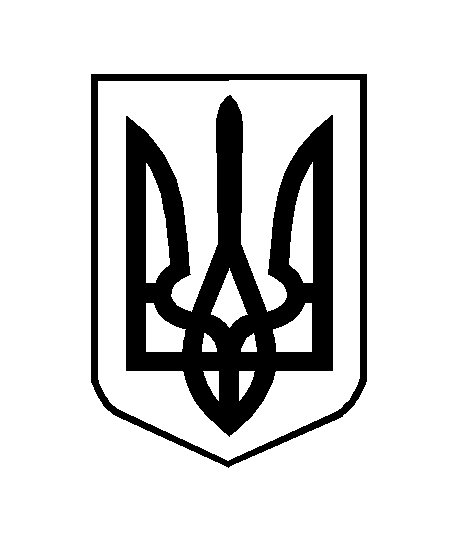 